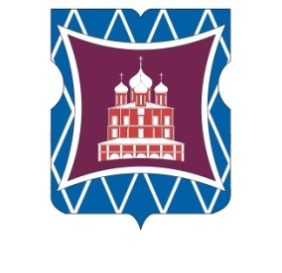 СОВЕТ ДЕПУТАТОВМУНИЦИПАЛЬНОГО ОКРУГА ДОНСКОЙРЕШЕНИЕ20 июня 2018 года          01-03-59Об адресном    перечне  компенсационного  озеленения  на  объектах     3-й  категории,          расположенных  в  зоне  жилой  застройки,   в   осенний       период    2018        года     на территории    Донского района	В соответствии с пунктом 4 части 2 статьи 1 Закона города Москвы от 11 июля 2012 года № 39 «О наделении органов местного самоуправления муниципальных округов в городе Москве отдельными полномочиями города Москвы»,  на основании   обращения  главы управы Донского района города Москвы Соколова Д.Н. от 14 июня 2018 года №  ДО-16-148/8, (входящий от 14 июня 2018 года № 260),  Совет депутатов муниципального округа Донской решил:	1. Принять к сведению адресный перечень  компенсационного   озеленения на объектах 3-й категории, расположенных в  зоне жилой застройки,  в осенний   период 2018 года  на территории   Донского района (приложение).2. Направить настоящее решение в Департамент территориальных органов исполнительной власти города Москвы, префектуру Южного административного округа города Москвы, управу Донского района города Москвы в течение трех дней со дня его принятия.3. Опубликовать настоящее решение в бюллетене «Московский муниципальный вестник» и разместить на официальном сайте муниципального округа Донской www.mo-donskoy.ru.4. Контроль за исполнением настоящего решения возложить на председателя Комиссии Совета депутатов по социально-экономическому развитию муниципального округа Донской Торопову М.М.Глава муниципального округа  Донской                                                                           Т.В. Кабанова								Приложение 								к решению Совета депутатов								муниципального округа Донской                                                                      					                 от 20 июня 2018 года № 01-03-59Адресный перечень объектов компенсационного озеленения на территории жилой застройки Донского района в осенний период 2018 года№ п/пАдресДеревьяКоличествоКустарникКоличество1Ленинский проспект д.24--Боярышник кроваво-красный3522-й Верхний Михайловский проезд д.1Рябина1Сирень обыкновенная1422-й Верхний Михайловский проезд д.1Дуб красный1Сирень обыкновенная1432-й Донской проезд д.6Липа1Сирень венгерская532-й Донской проезд д.6Липа1Вишня войлочная1032-й Донской проезд д.6Липа1Чубушник венечный532-й Донской проезд д.6Липа1Жимолость каприфолы (лиана)104Ленинский проспект д.30--Сирень обыкновенная4555-й Донской проезд д.21 корп.4--Пузыреплодник калинолистный356Загородное шоссе д.8 корп.3.--Спирея Вангутта457Ул. Орджоникидзе д.14--Дёрен белый4082-й Верхний Михайловский проезд д.7Ива белая, серебристая4Снежноягодник белый189Севастопольский проспект д.5 корп.1--Кизильник блестящий5010Ул. Шухова д.18Дуб красный1Лох серебристый2410Ул. Шухова д.18Дуб красный1Барбарис обыкновенный1411Ул. Шаболовка д.38Сосна чёрная4--ИТОГО деревьевИТОГО деревьевИТОГО деревьев12ИТОГО кустарников350